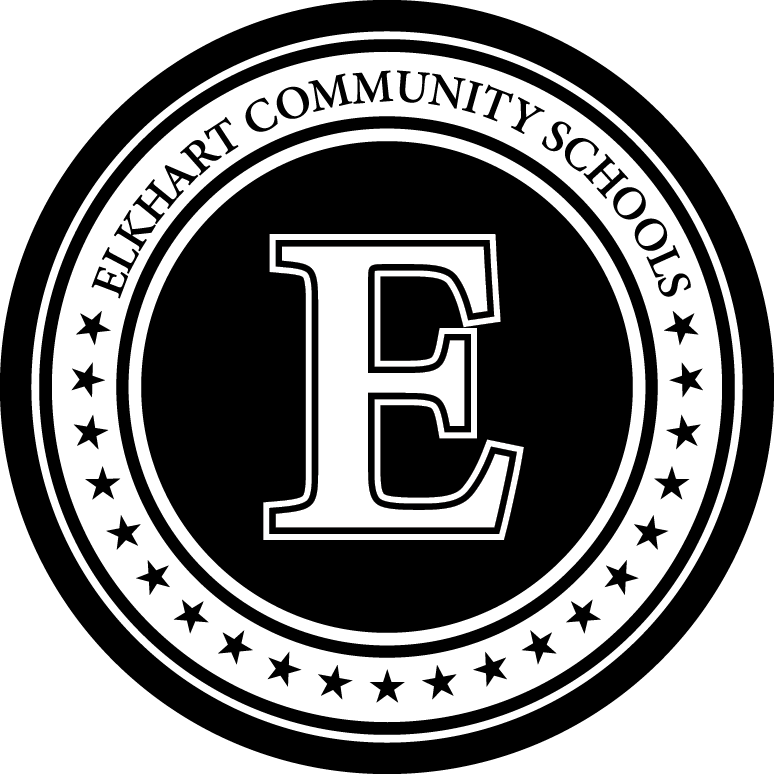 Specific Learning Disability (SLD) Multidisciplinary Evaluation Team Members and ResponsibilitiesSchool psychologist Cognitive ability and functioning (not required, may be norm referenced or criterion referenced). Academic achievement. Assessment of progress and interventions (review general education intervention (GEI) data, classroom benchmark data, ISTEP+, Acuity and M-Class progress, review of functional behavioral assessment (FBA)/positive behavior intervention plan (PBIP) data). Classroom observation to document academic progress and behaviors in areas of difficulty (may also be done by special education teacher or previously done by other personnel during a pre-referral process). Review of the social and development history (provided by school social worker). Review of other data sources (mental health reports, FBA/PBIP data, ISTEP+, Acuity and M-Class, classroom benchmark assessments, parent information, and sensory-motor reports provided by occupational therapist). Special education teacher appropriately licensed. Evaluations may include one (1) or more of the following: Classroom observations to document academic progress and behaviors in areas of difficulty (collects behavior data, performs curriculum based measures (CBMs) assessments or other informal assessments). Assessment of progress and interventions in conjunction with general education teacher (review GEI data, classroom benchmark data, ISTEP+, Acuity and M-Class progress, review of FBA/PBIP data). Achievement (formal or informal if requested by school psychologist). General education teacher (report will be the teacher/counselor information form and pre-referral GEI information on interventions). Assessment of progress and interventions in conjunction with special education teacher (report of intervention data and progress, benchmark data and progress, summative data, social, behavioral and attendance). The school psychologist will direct other qualified evaluators to participate when considering other possible areas of eligibility or multiple areas of eligibility: Emotional disability teacher (if considering ED eligibility) Behavior consultant (for all students who have behavior impeding learning) Speech and language pathologist (if considering LSI) Mild cognitive disability (MICD) or moderate cognitive disability (MOCD) teacher (if considering cognitive disability) Autism specialist Occupational therapist (OT) (for sensory-motor, or technology needs) All members of the specific learning disability multidisciplinary team will produce a written summary of their evaluation and send to the school psychologist within the timeline provided. All members of the multidisciplinary team should be notified of the date of the M-team meeting at the time they are notified of the evaluation.